Truth in Parables Images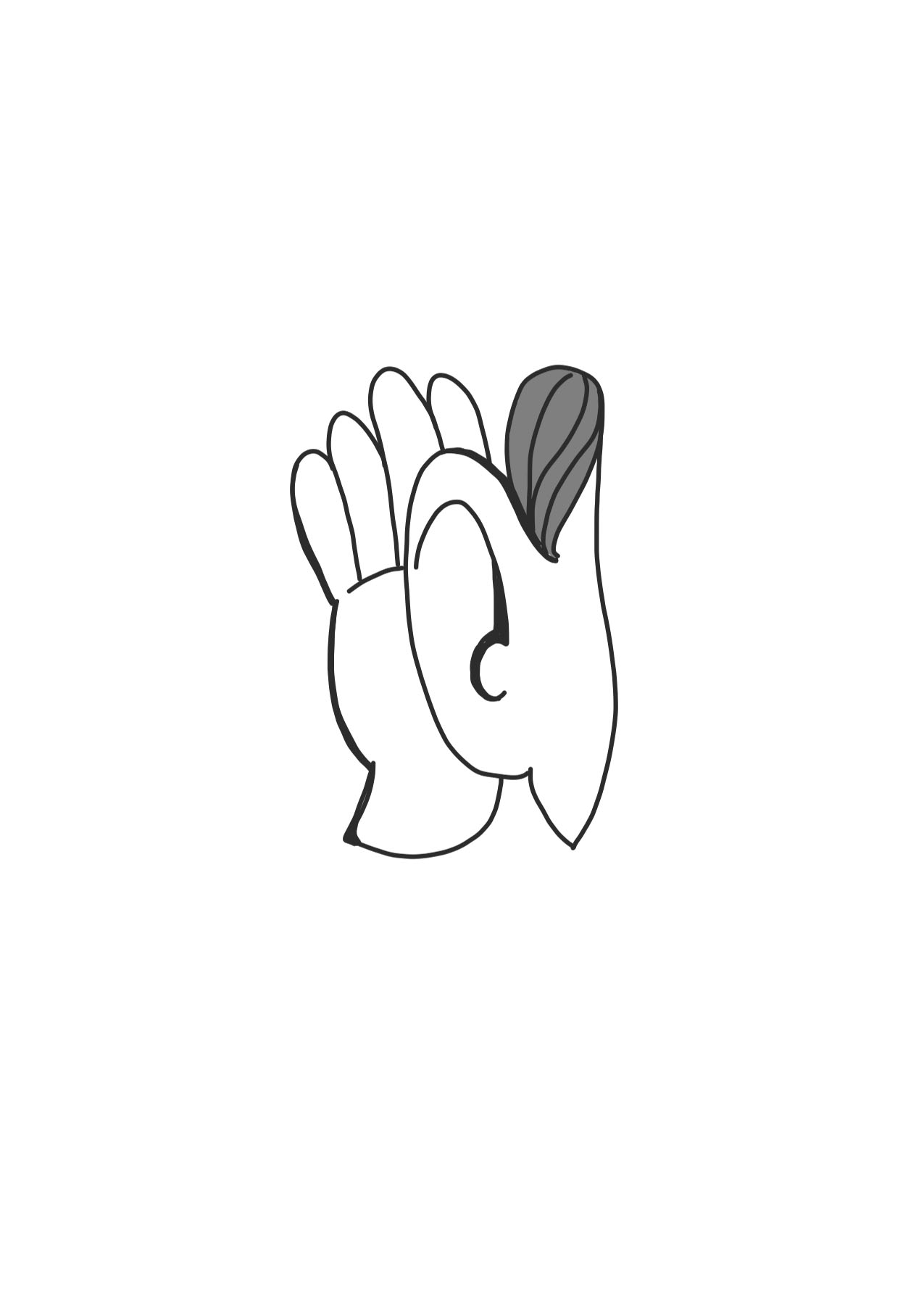 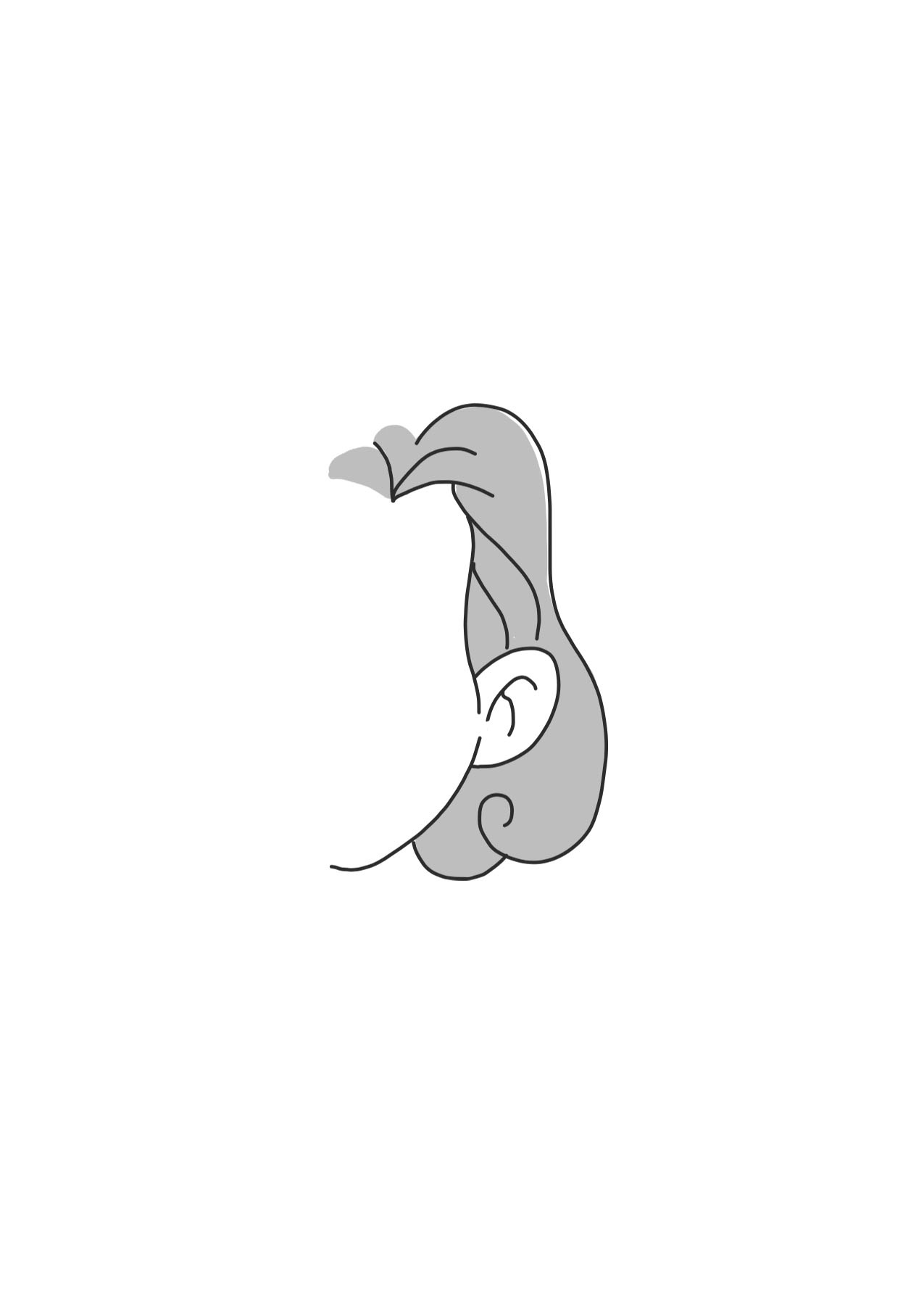 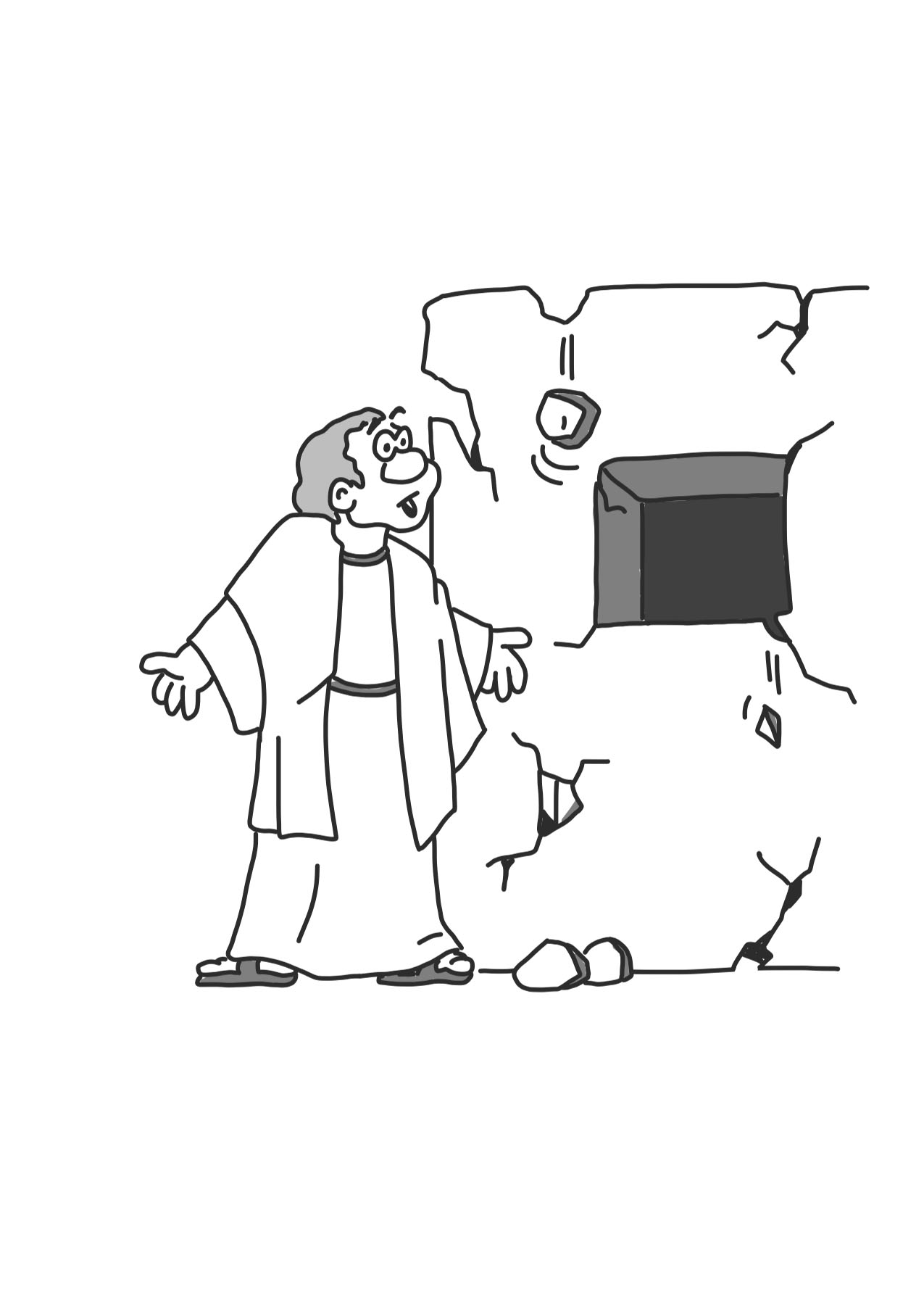 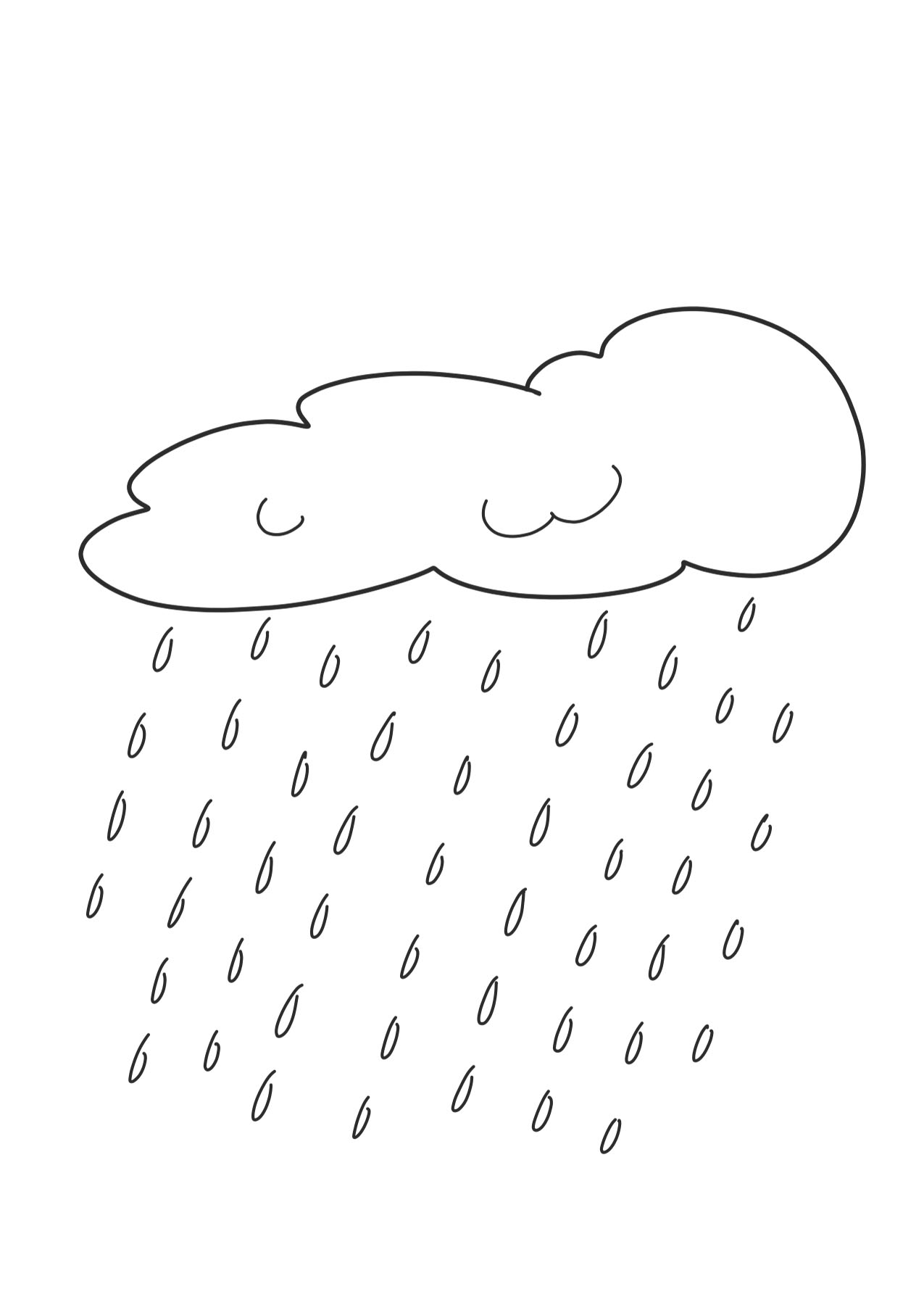 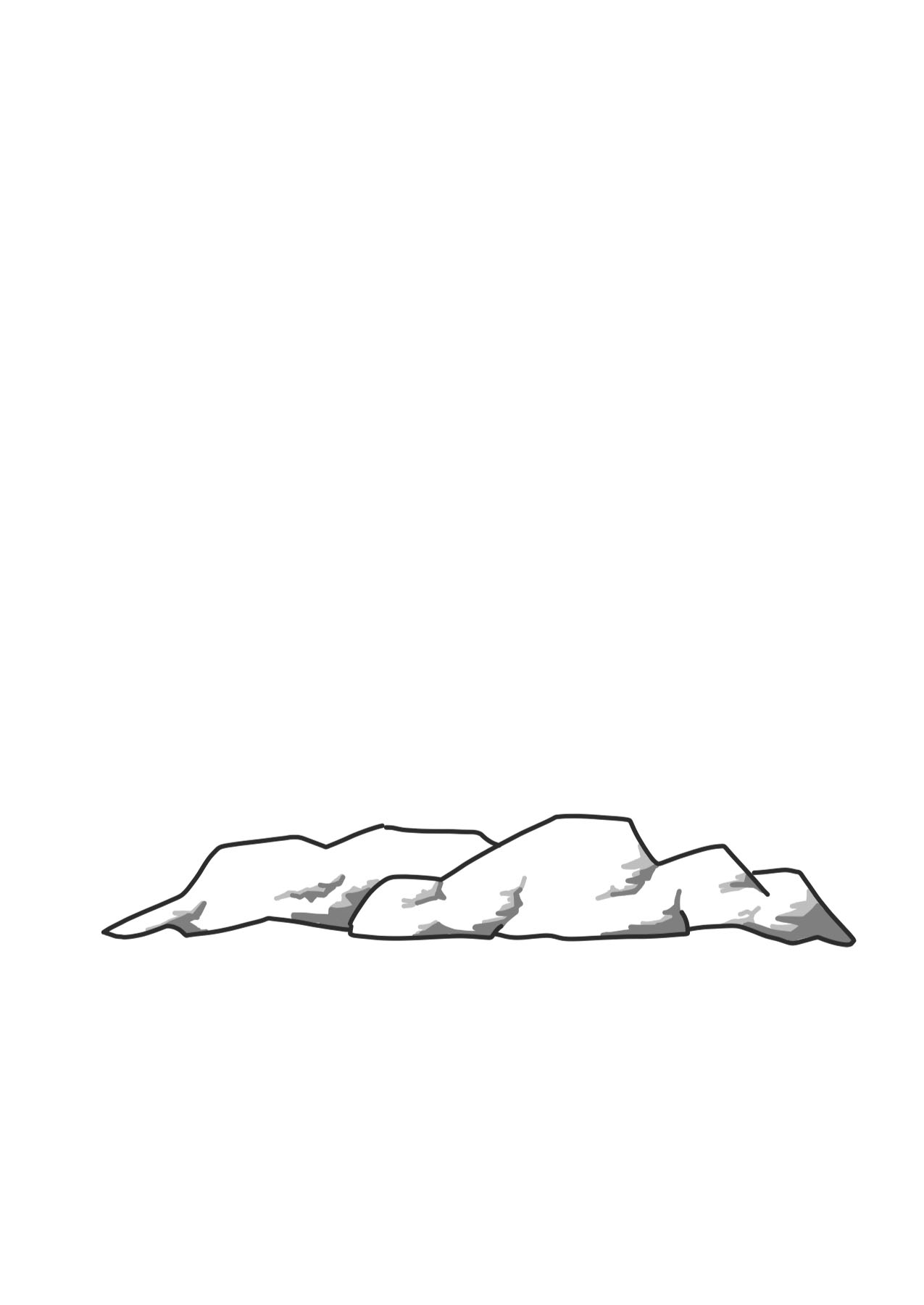 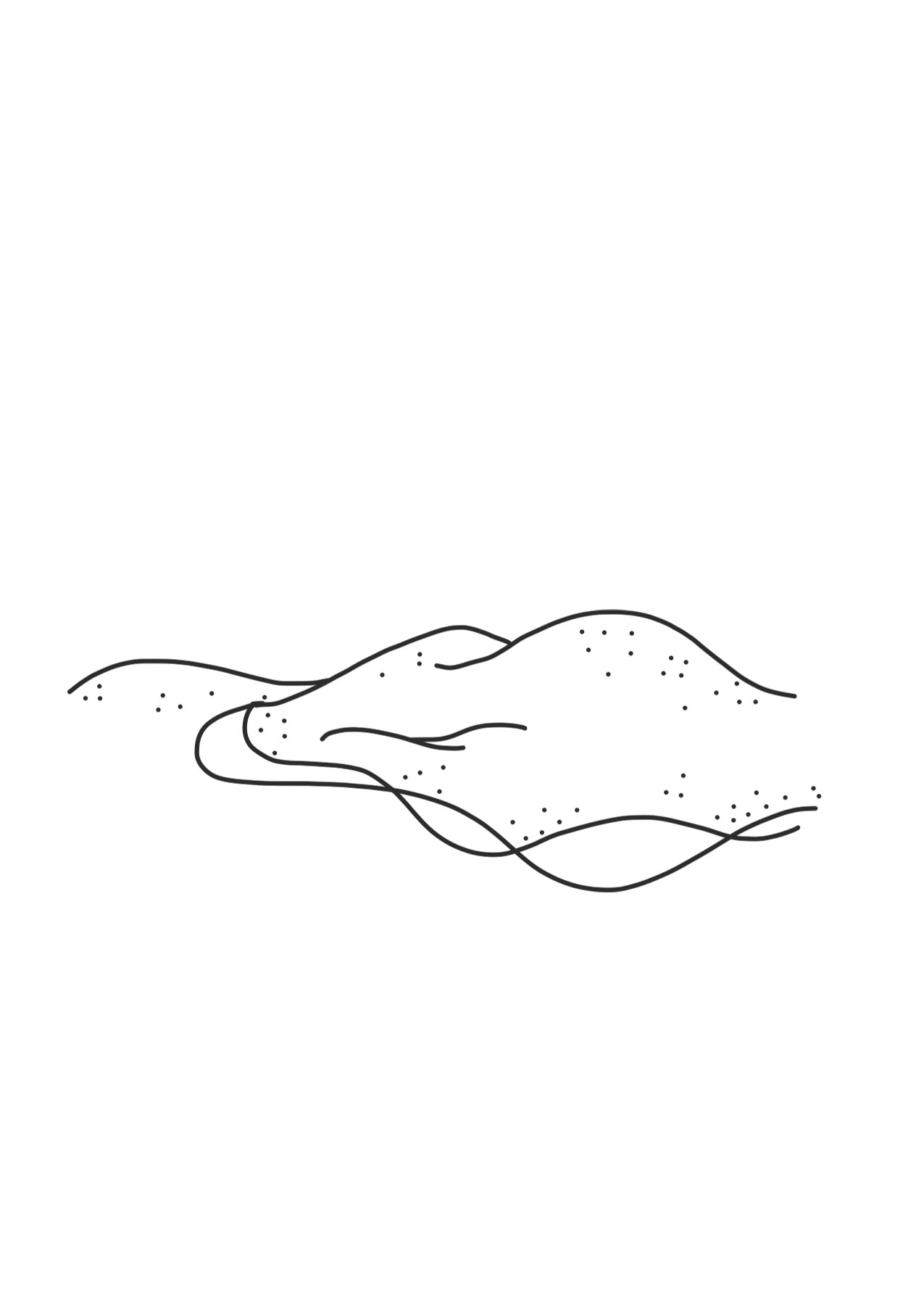 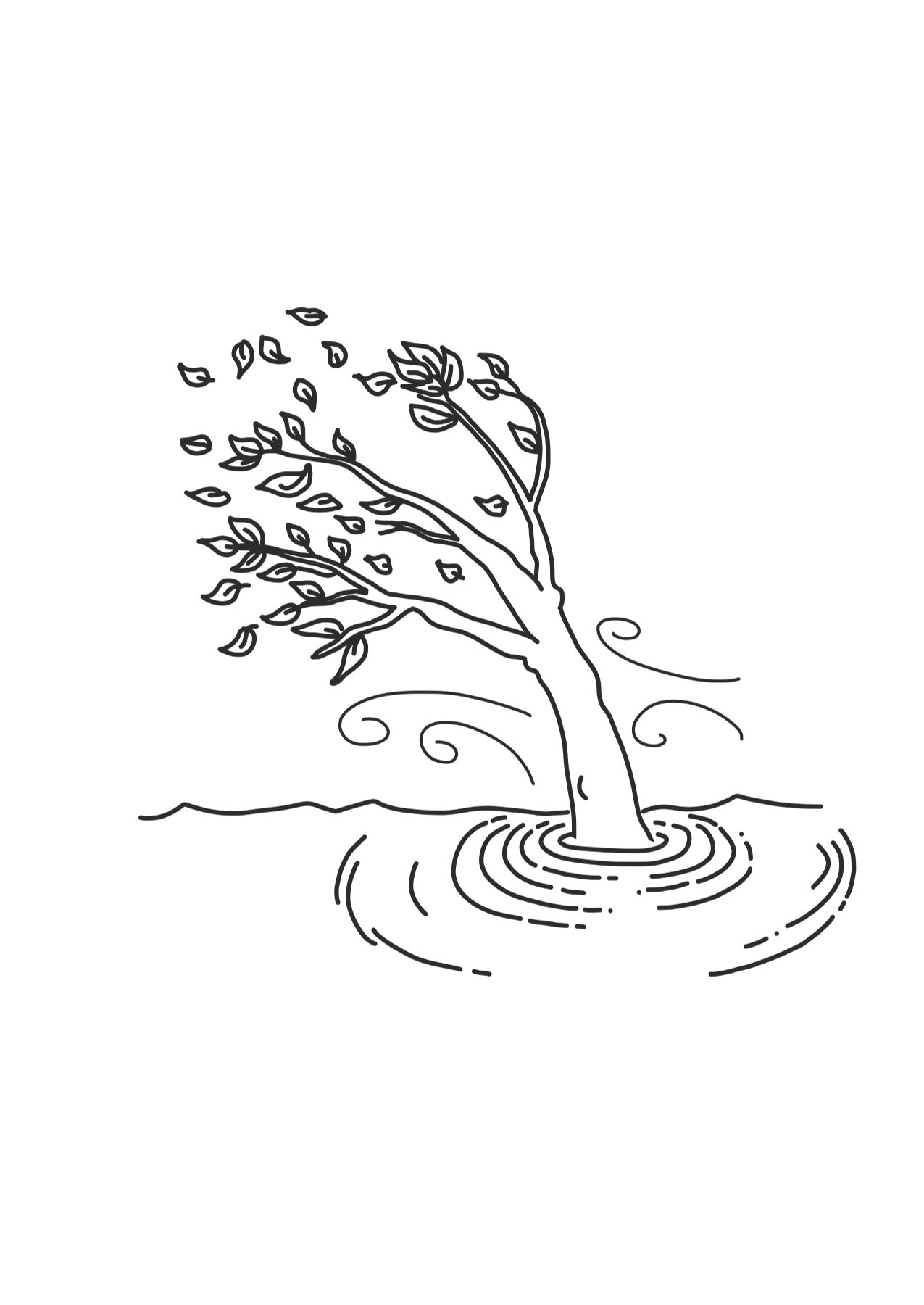 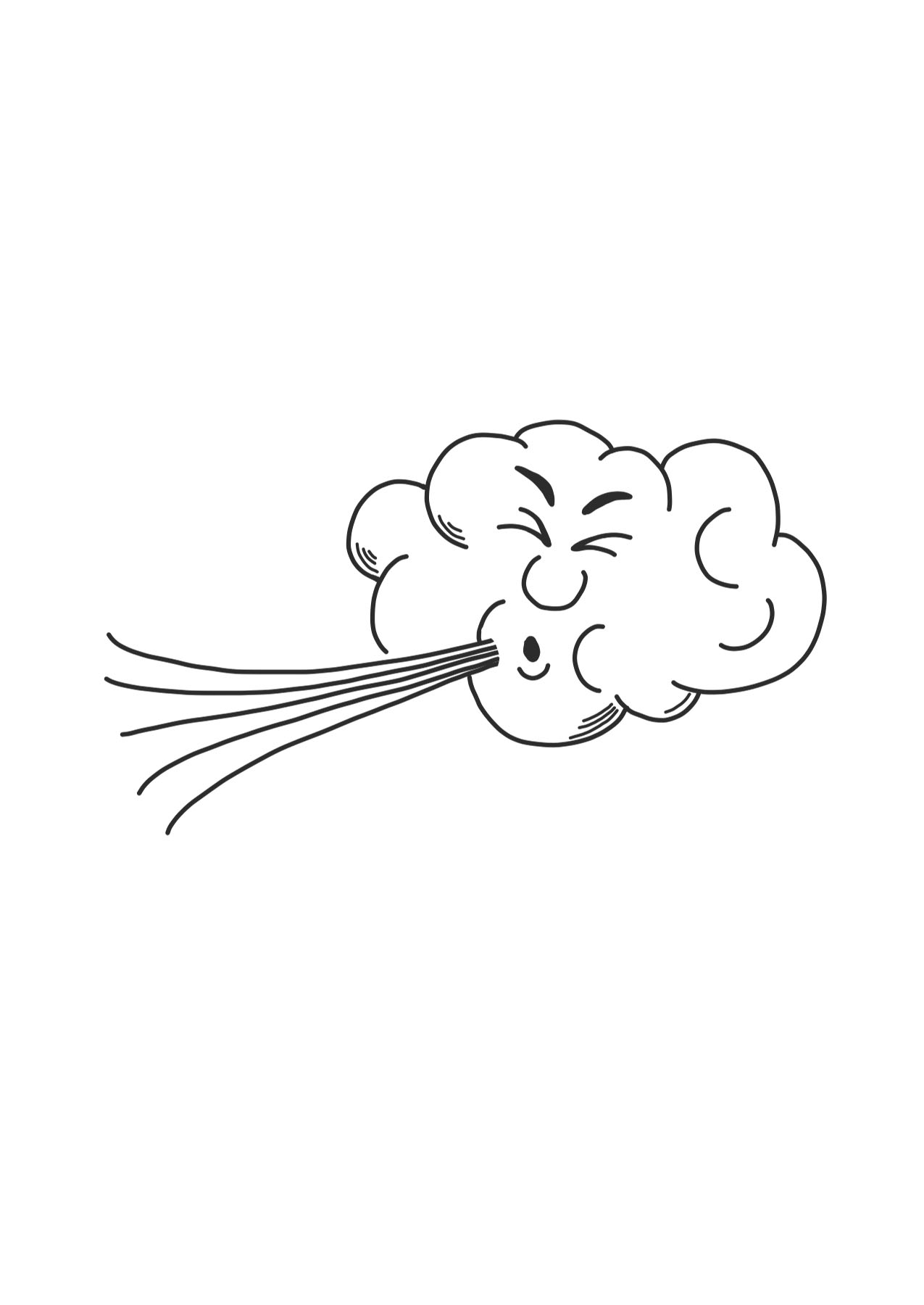 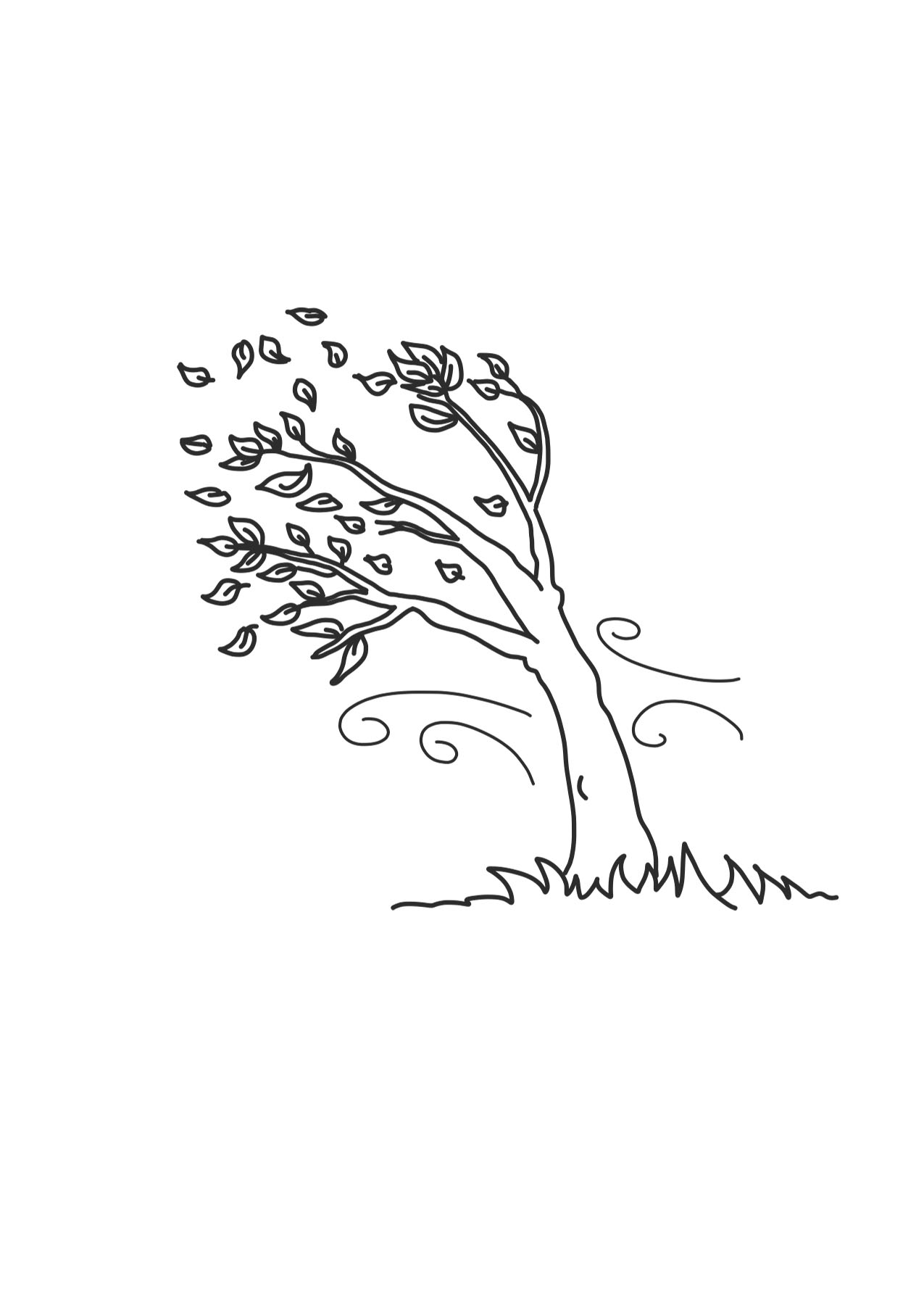 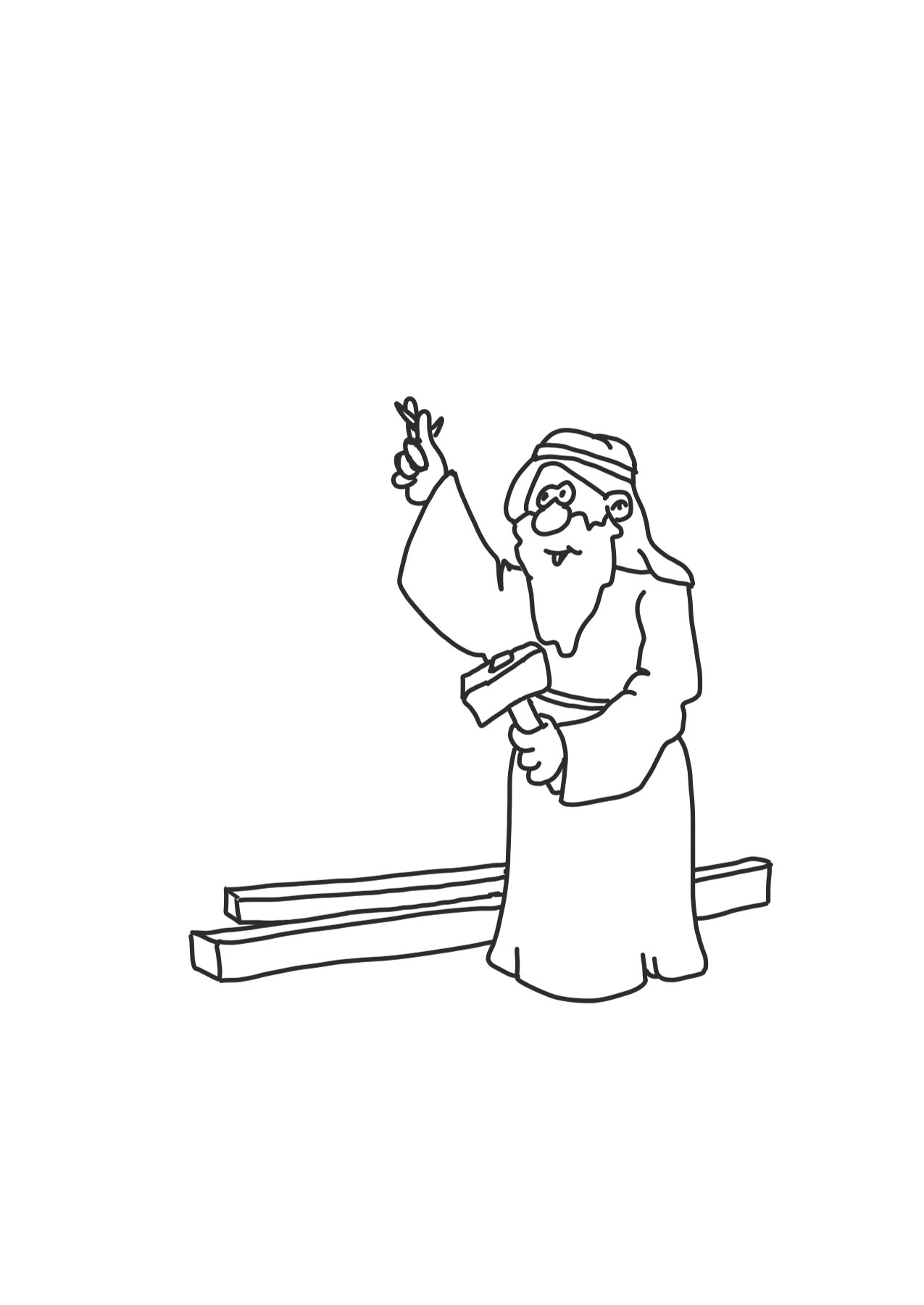 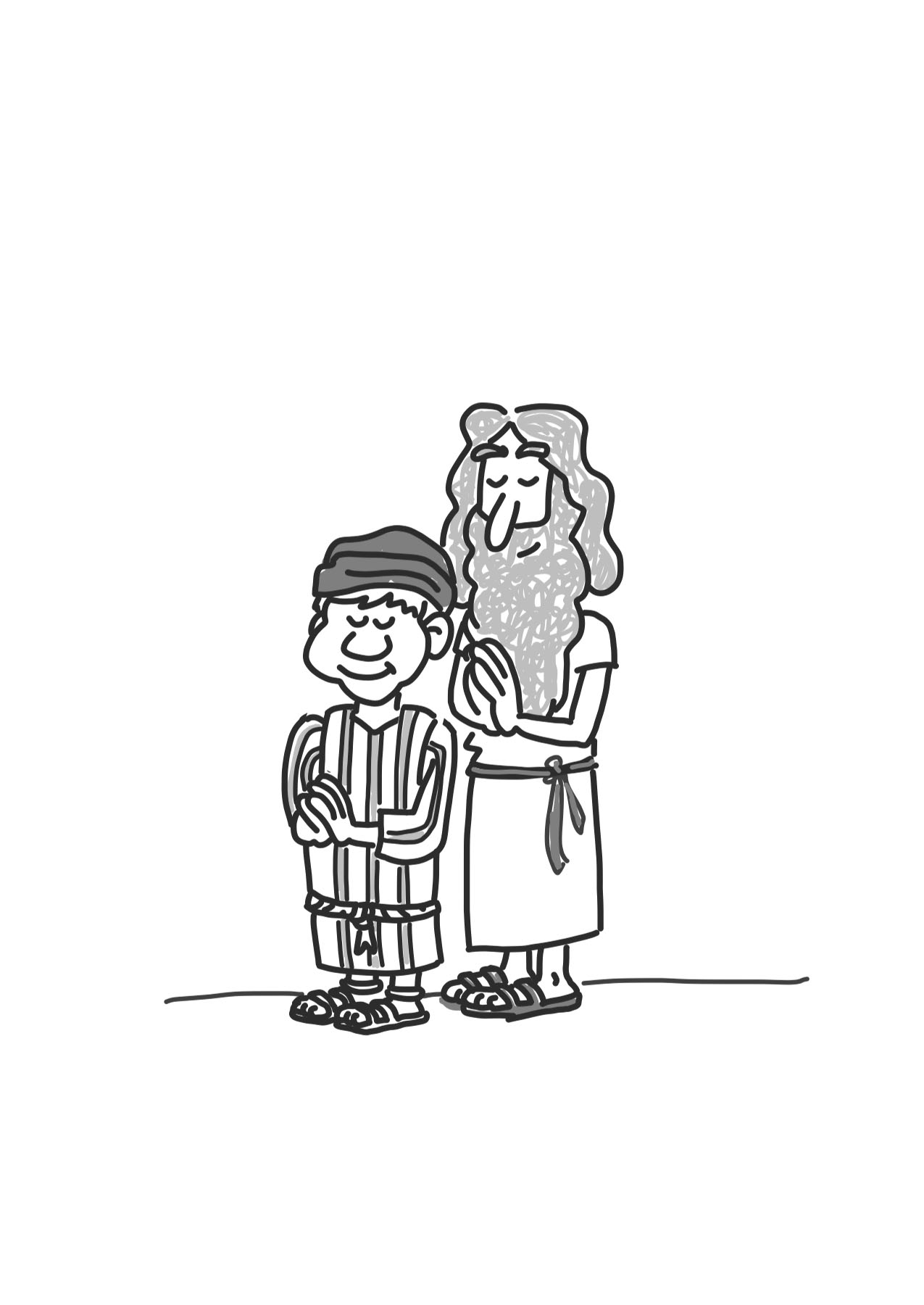 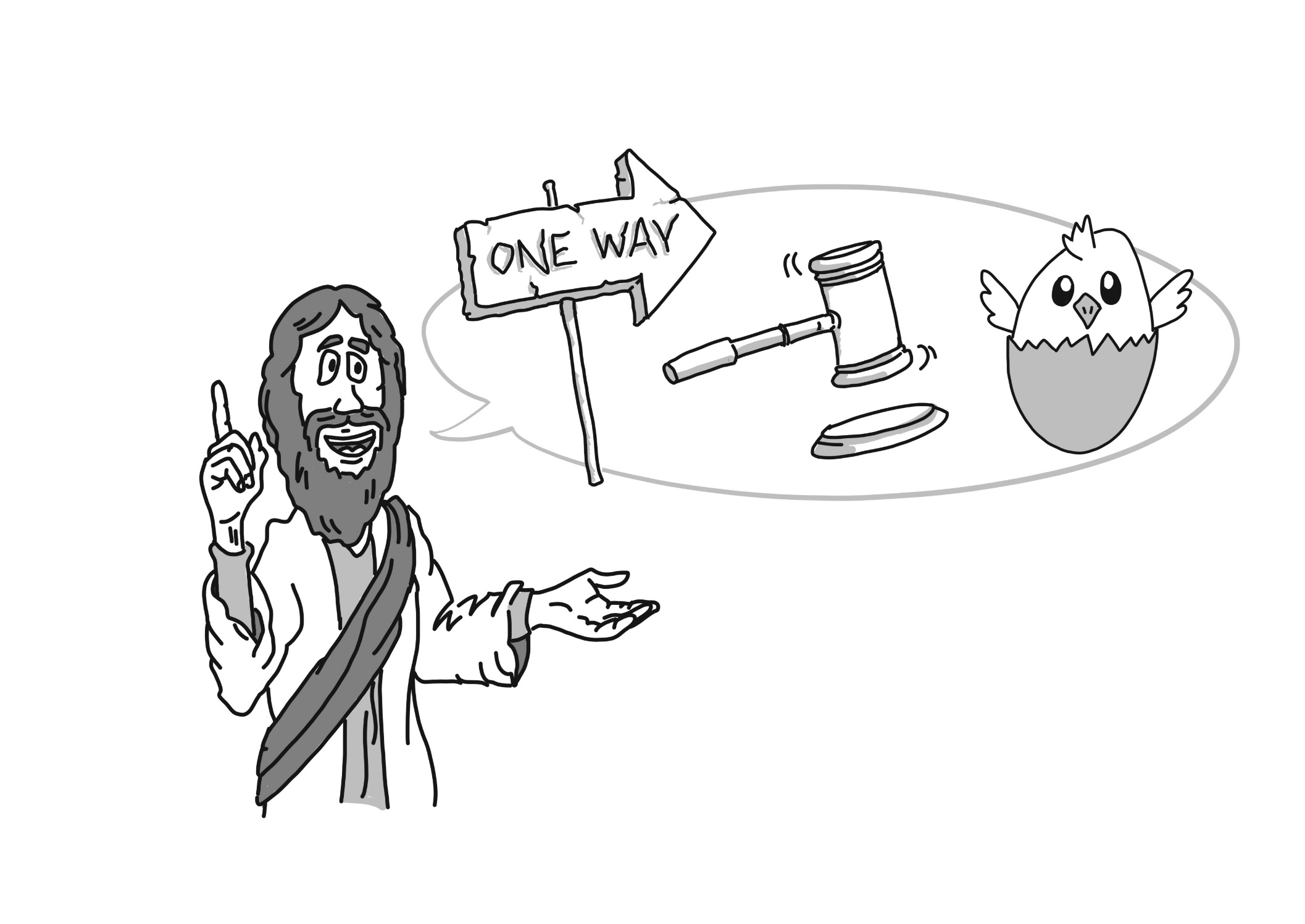 